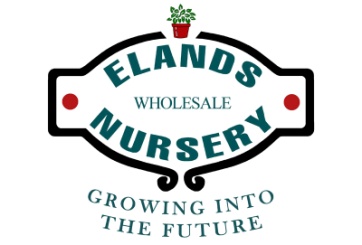 Thryptomene Payne’s HybridAustralian HeatherThis low growing small shrub produces arching branches covered in small pink flowers.The flowers appear in winter and spring and make for beautiful mass displays in the garden or long lasting flower arrangements in a vase.Australian Heather is known to be frost hardy but not to severe frost conditions.It does well in full sun or semi shade just bear in mind that it may flower less in semi shade environments.This ‘off the ground’ ground cover grows to approximately 50 cm in height at maturity.Thryptomene responds well to pruning and this helps it form a well shaped and attractive bush.Insect and butterflies love this heather which means the birds won’t be far behind!